Seu Nome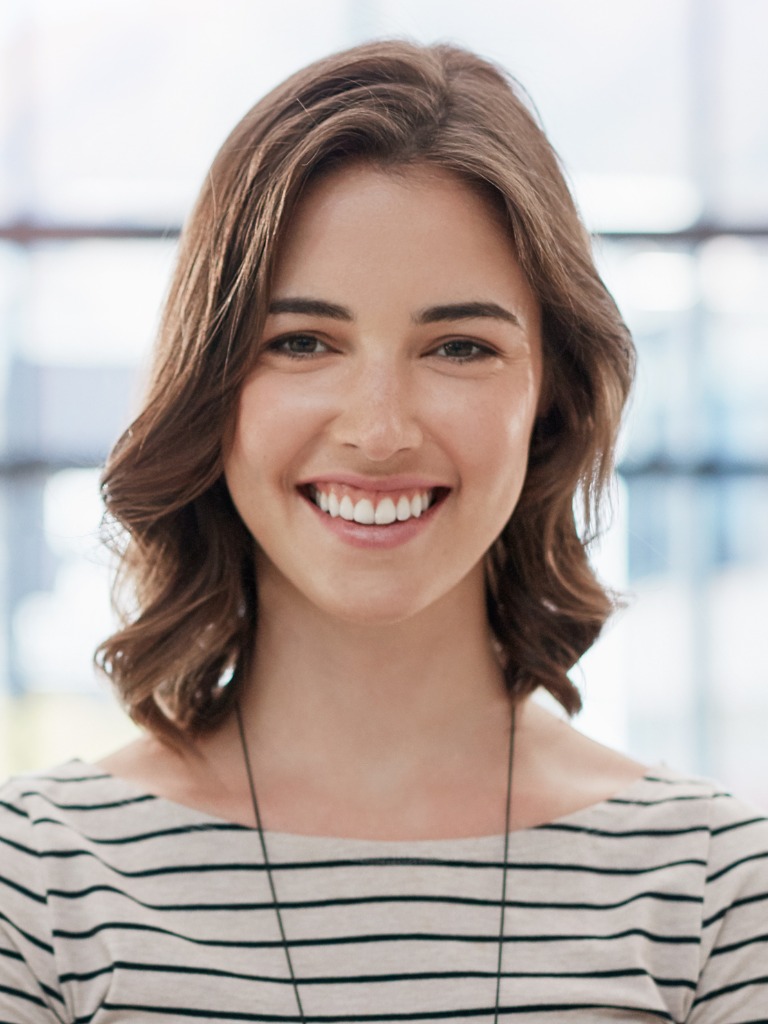 Data de NascientoEndereço
Telefone: 84 999 3333
Email: seu.nome@gmail.comExperiência MM/YYYY – Presente		Título do cargo, Empresa, Cidade
Descreva suas responsabilidades exercidas no cargo, descreva suas responsabilidades exercidas no cargo, descreva suas responsabilidades exercidas no cargo, descreva suas responsabilidades exercidas no cargo.MM/YYYY – MM/YYYY	Título do cargo, Empresa, CidadeDescreva suas responsabilidades exercidas no cargo, descreva suas responsabilidades exercidas no cargo, descreva suas responsabilidades exercidas no cargo, descreva suas responsabilidades exercidas no cargo.MM/YYYY – MM/YYYY		Título do cargo, Empresa, CidadeDescreva suas responsabilidades exercidas no cargo, descreva suas responsabilidades exercidas no cargo, descreva suas responsabilidades exercidas no cargo, descreva suas responsabilidades exercidas no cargo.FormaçãoMM/YYYY – MM/YYYY	Grau e Curso, Universidade ou Escola
Descreva projectos desenvolvidos, actividades feitas durante o curso, descreva projectos desenvolvidos, actividades feitas durante o curso.MM/YYYY – MM/YYYY	Grau e Curso, Universidade ou EscolaDescreva projectos desenvolvidos, actividades feitas durante o curso, descreva projectos desenvolvidos, actividades feitas durante o curso.CursosYYYY	Nome do curso - Escola/site – carga horáriaYYYY	Nome do curso - Escola/site – carga horária
HabilidadesPessoais: Exemplo 1, Exemplo 2, Exemplo 3.Profissionais: Exemplo 1, Exemplo 2, Exemplo 3LínguasInglêsEspanholPortuguês